Step 1: Click on Add Content in the gray bar.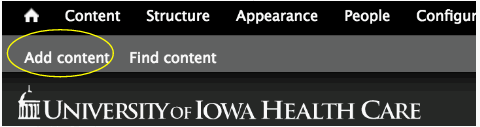 Step 2: Select Slideshow Item.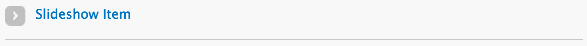 Step 3: Click Browse.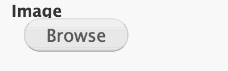 Step 4: Click Choose File to select an image that is saved on your computer.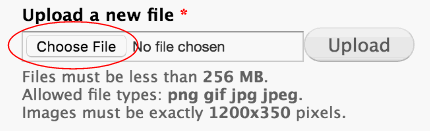 Step 5: The image must meet the size and dimension qualification to be used as a slideshow item.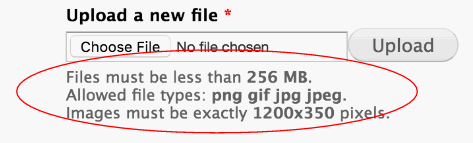 Step 6: Find the proper image on your computer and click Open.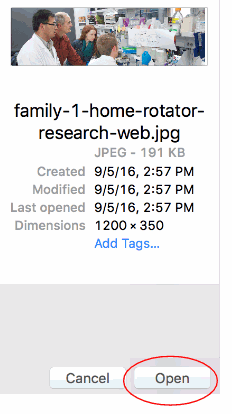 Step 7: The file name should now show up here.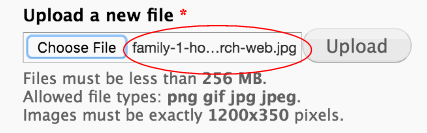 Click Next.Step 8: Under Title Text, type the caption you wish to appear on the Slideshow item.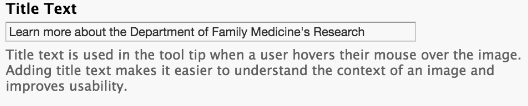 Step 9: Click Save.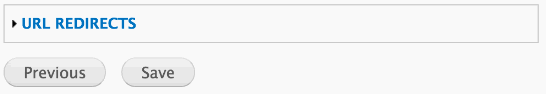 Step 10: Under Title, enter the same title you previously did for the Title Text.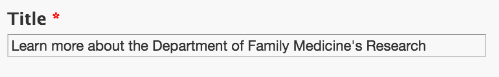 Step 11: Under Link, enter the proper internal (path after medicine.uiowa.edu/department/xxxx) or external link (full URL) if you wish to link the image with another within the website or another site.***For this example we will link it with the research page. 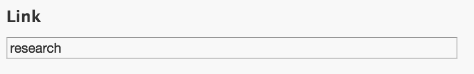 Step 12: Click Save. 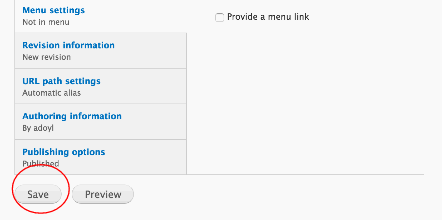 